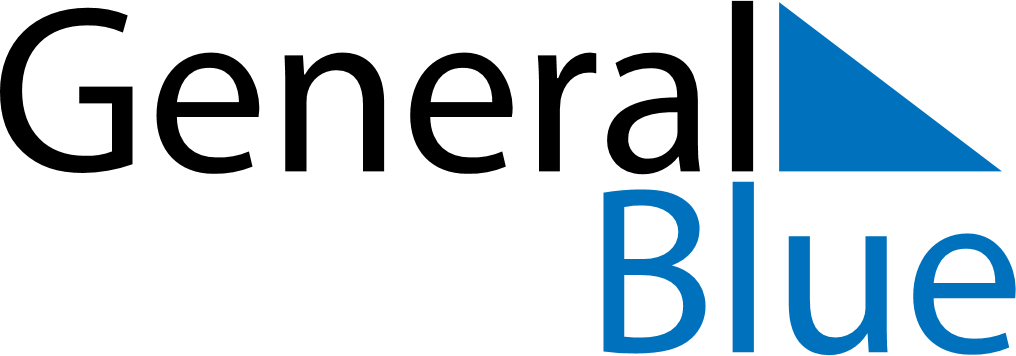 June 2024June 2024June 2024June 2024June 2024June 2024FinlandFinlandFinlandFinlandFinlandFinlandSundayMondayTuesdayWednesdayThursdayFridaySaturday12345678910111213141516171819202122Midsummer EveMidsummer Day2324252627282930NOTES